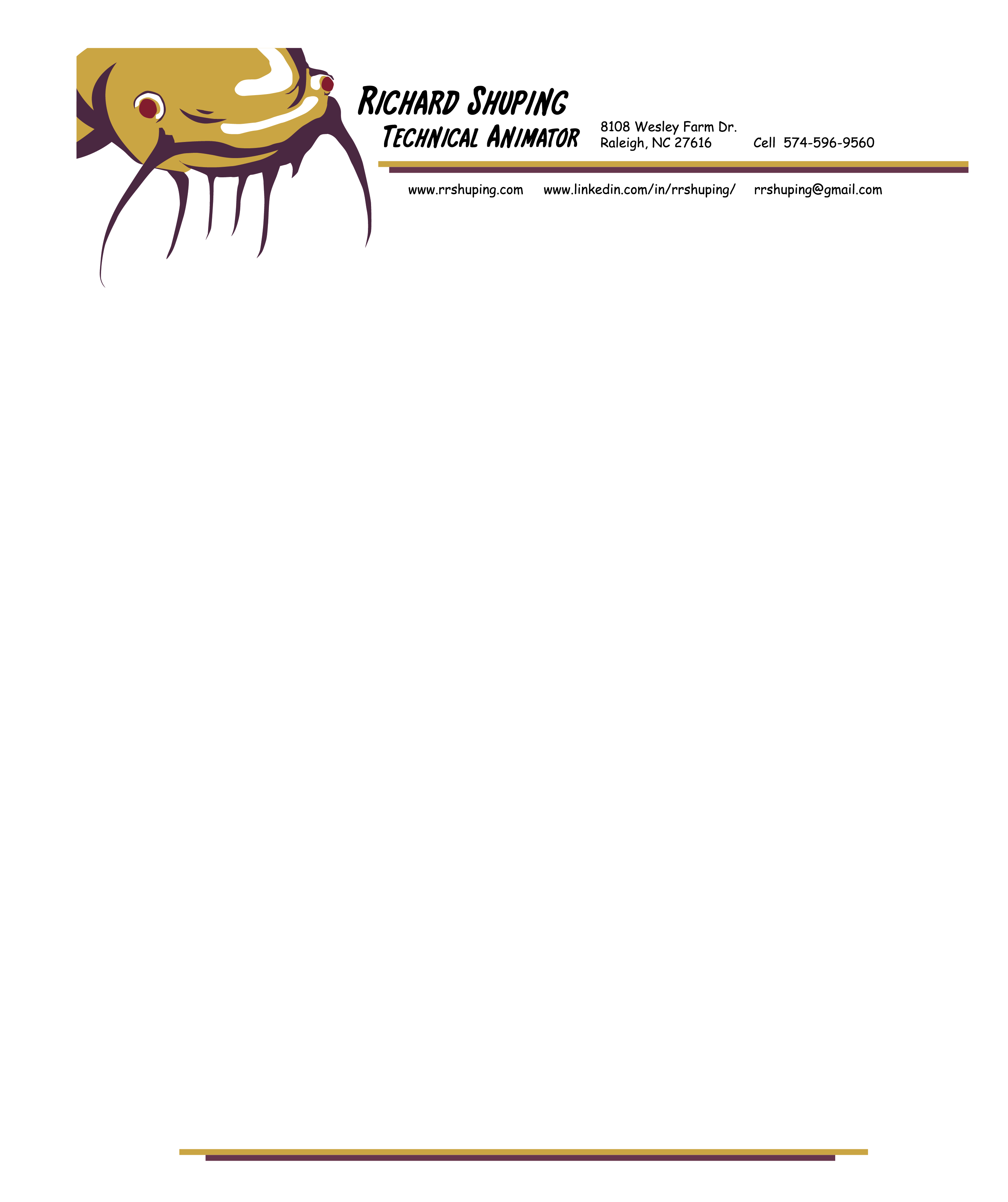 ReferencesPatrick VanNortwick, Senior Effects Artist, Breakiron Animation & Designpatrickv@breakiron.com(919)621-436510224 River Bank Dr.Raleigh, NC 27614Charlie Breakiron, Owner and CEO and Artist, Breakiron Animation & Designcharlieb@breakiron.com(919)523-841410224 River Bank Dr.Raleigh, NC 27614Jay Hosfelt, Lead Animator, Epic Games Inc.jay.hosfelt@epicgames.com(919)854-0070620 Crossroads BlvdCary, NC 27518Greg Mitchell, Director of Cinematics, Epic Games Inc.greg.mitchell@epicgames.com(919)854-0070620 Crossroads BlvdCary, NC 27518Mike Inscho, Lead Concept Artist and Modeler, Janus Research Groupmikeinscho@gmail.com(919) 322-01669208-120 Falls of Neuse Road
Raleigh NC 27615